2023-24Students Enrolled SURNAME, NameNationalityEmailTopic of Master’s ThesisSupervisor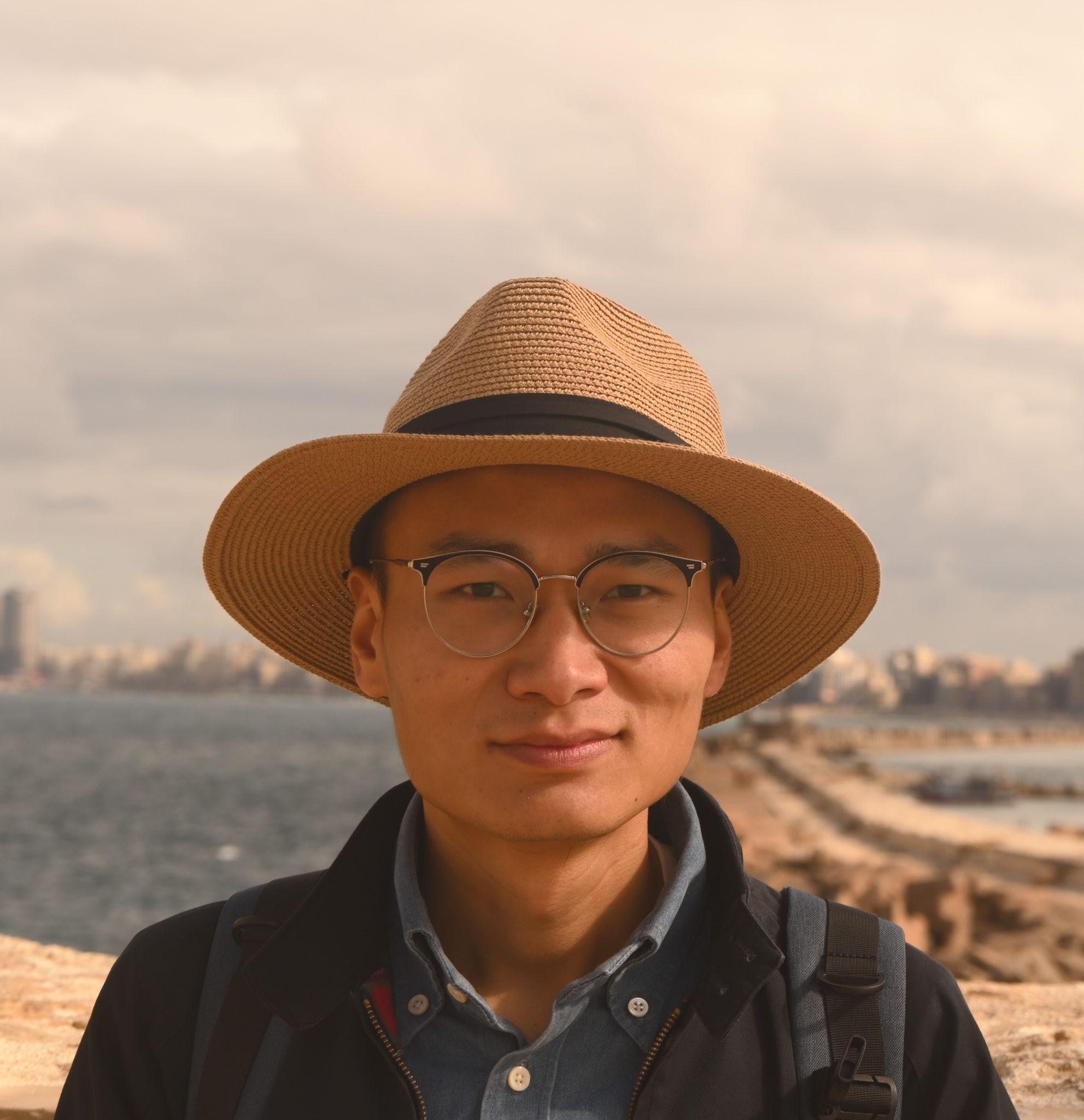 CHEN, BingBingChinachenbb001001@163.comNous in Nicomachean EthicsKontos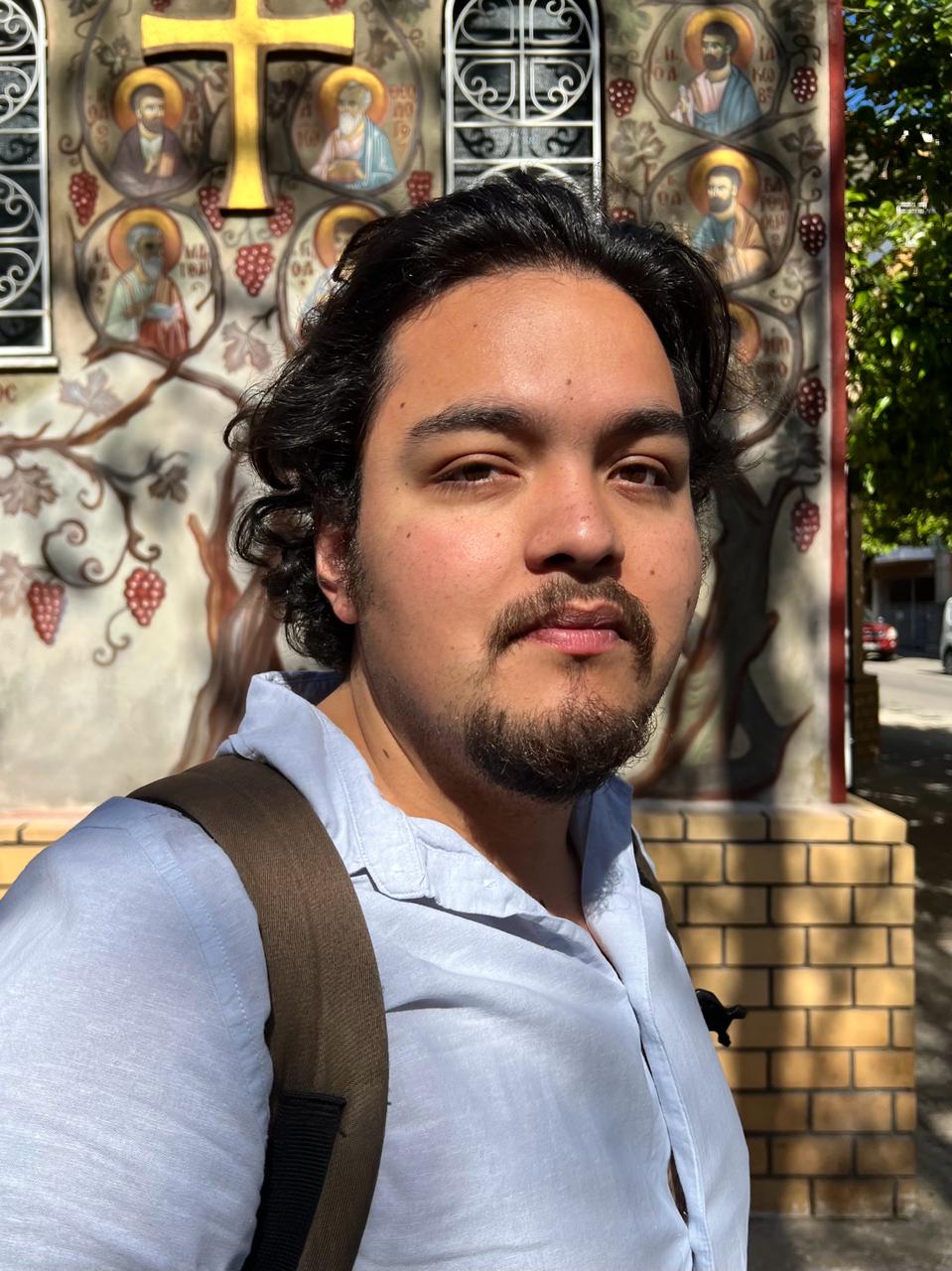 CONTRERAS MORAN, FranciscoMexico, Spainfrancisco.contreras.moran@gmail.com,On the Moral Psychology of Dialectic in Plato's PhilebusThanassas 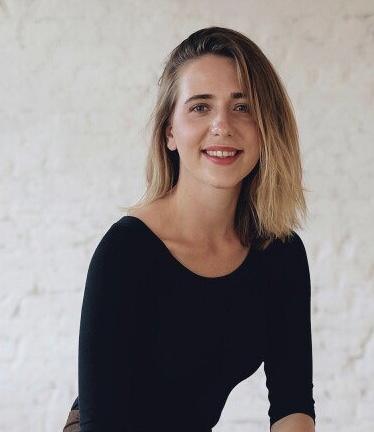 IVANOVA, EvgeniyaUzbekistane.ivanova@phs.uoa.gr The Role of Age and its Epistemic Significance in Plato’s Laches and EuthydemusSermamoglou 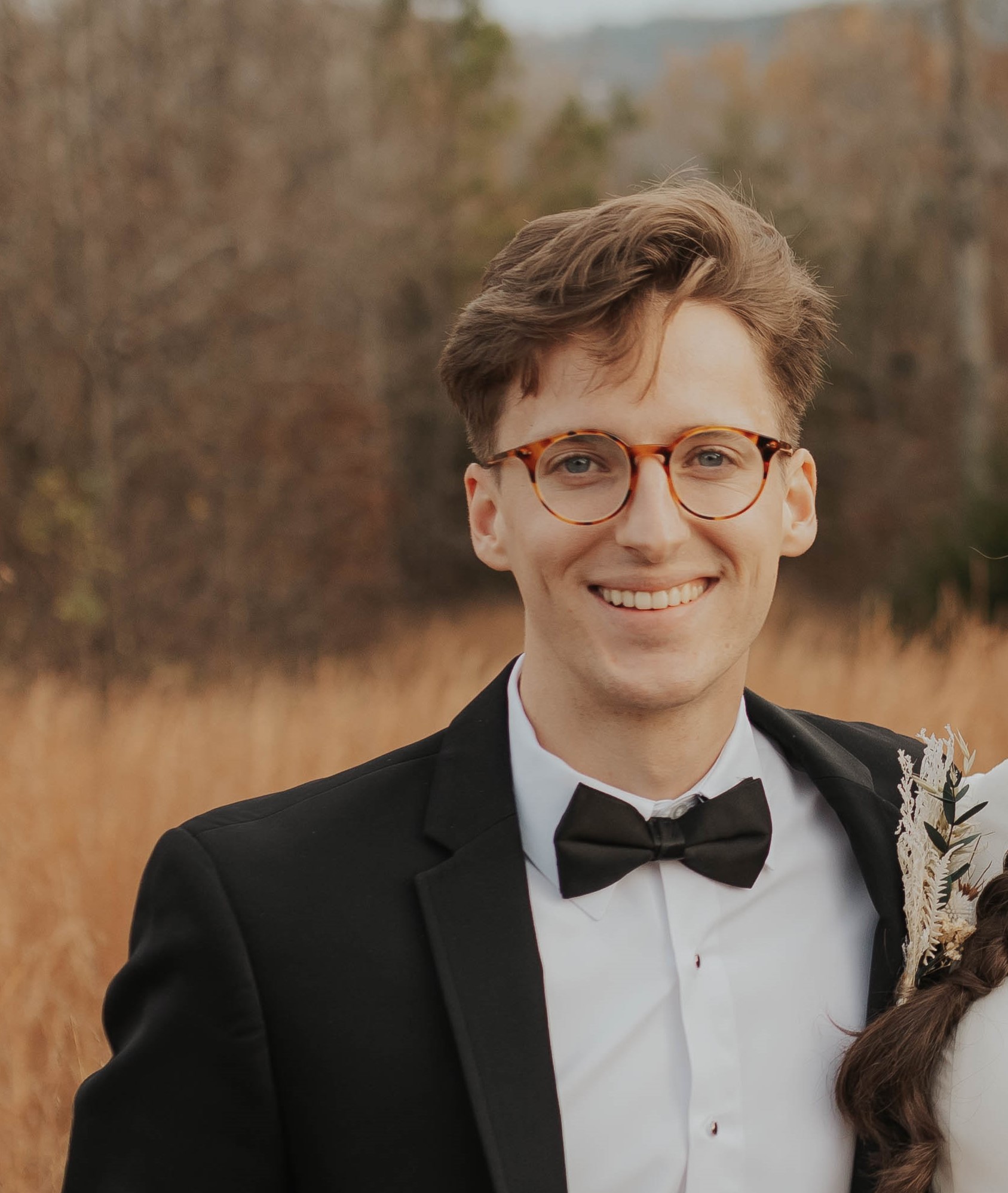 JOHNSON, 
Asher USAapascaljohnson22@gmail.com Plotinian Notions of Freedom and Civic DutyGolitsis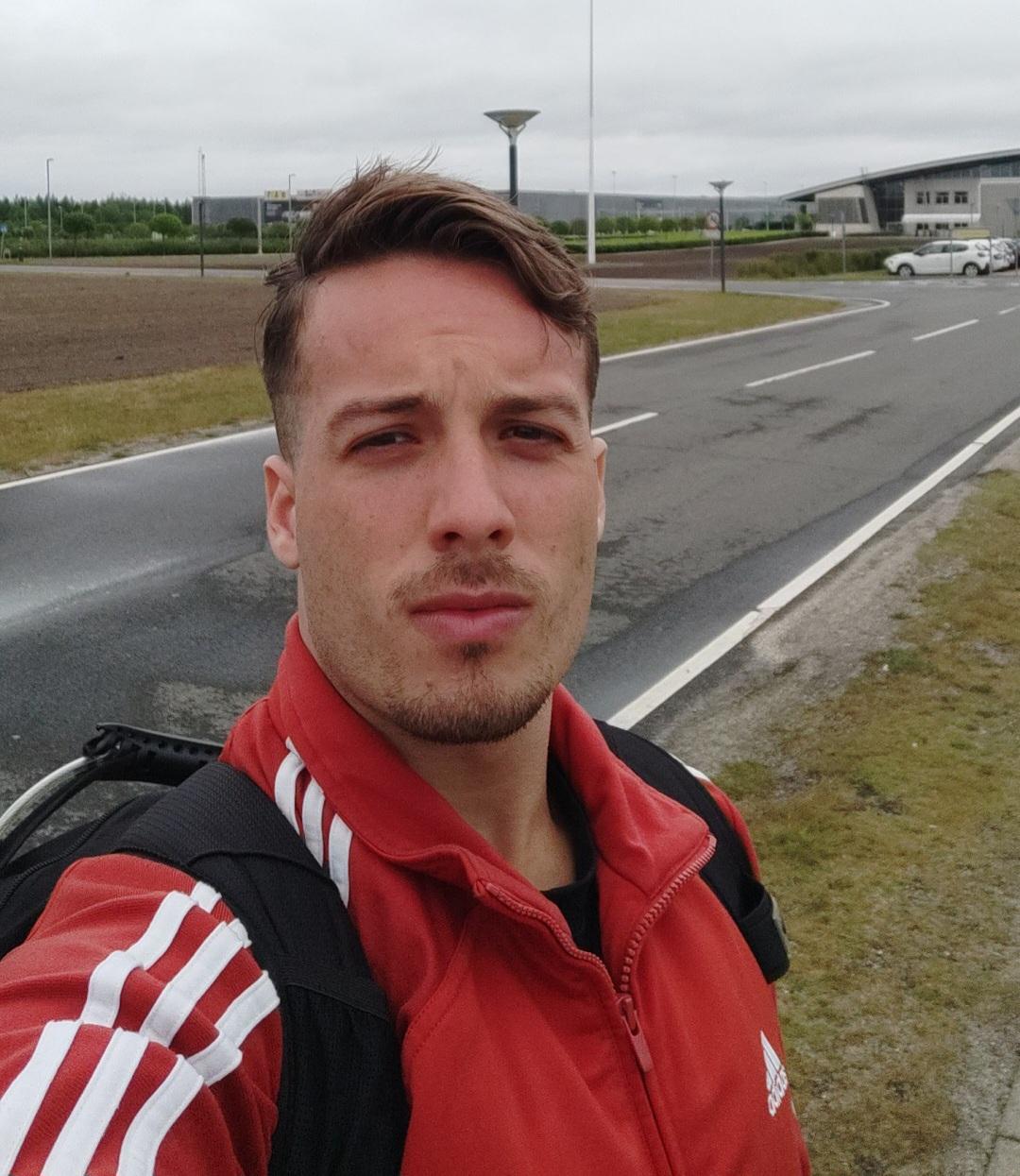 LACERDA COSTA, HenriqueBrazilhenriquelaccosta@gmail.comNobility in the Iliad and Heraclitus? Between mortals and immortalsRangosMAVROUDIS, KonstantinosGreecekostasmavroudis12345@gmail.com The Ontological Aspects of Physis, Logos, Aletheia in early Greek ThoughtThanassas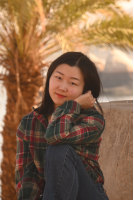 PANG, 
YawenChinapangyawen@ruc.edu.cnEmotions and Actions in Early StoicsIerodiakonou 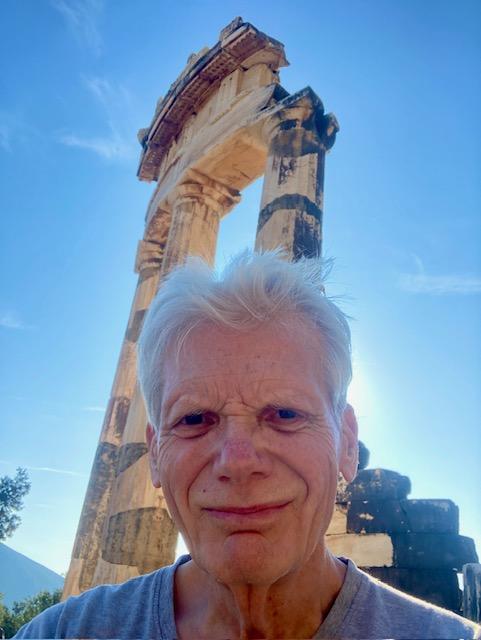 SWANSON, 
ToddUSAarchaeotraveler@gmail.comOn Socrates:  Can Truth be Discovered through Duplicity?Sermamoglou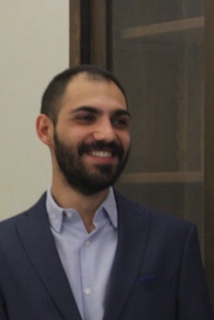 TAMPONI, 
PaoloItalypaolotamponi92@gmail.comAsia and Europe in the Hippocratic Airs, Waters, Places.Kouloumentas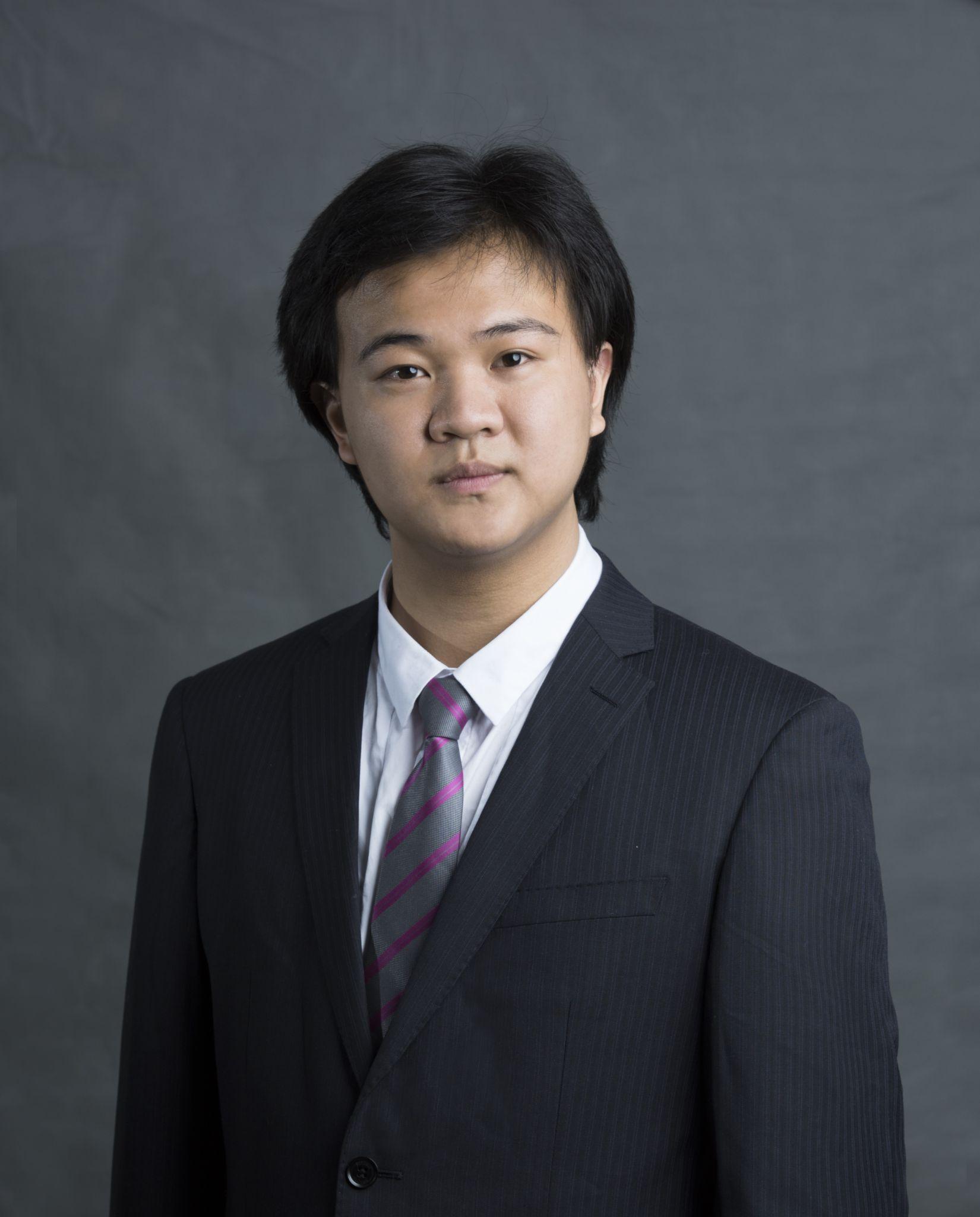 XIONG, 
HaowenChinaxiongjiujiu@phs.uoa.gr Aristotle on Deformity (preliminary) Stavrianeas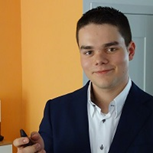 ZARAKOVITIS, TimotheosNetherlandst.zarakovitis@hotmail.com Procession and Reversion between the One and Intellect in Plotinus and ProclusViltanioti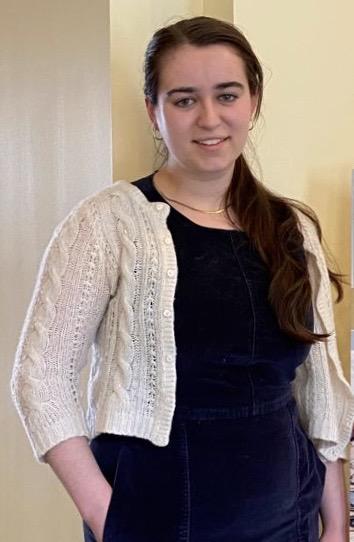 ZGURZYNSKI, JuliaUSAjuliazgurzynski@gmail.comAristotle’s Deductive Principles in Prior AnalyticsIerodiakonou